ACE DAY NURSERYAPPLICATION FORM6A Priory Road, Cambridge, CB5 8HTTel:  01223 366355www.ace-nursery-school.org.uk 
contact@acedaynursery.org.uk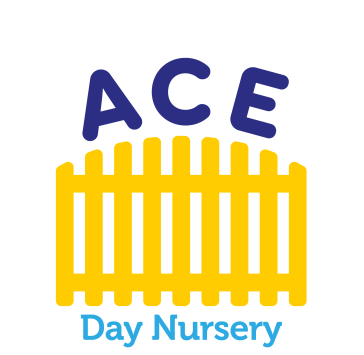 please enter your child’s detailsplease enter your child’s detailsplease enter your child’s detailsplease enter your child’s detailsplease enter your child’s detailsplease enter your child’s detailsplease enter your child’s detailsplease enter your child’s detailsplease enter your child’s detailsplease enter your child’s detailsplease enter your child’s detailsplease enter your child’s detailsplease enter your child’s detailsFirst Name:Last name(s):Last name(s):Date of Birth:FemaleFemaleMaleMale(Please circle relevant box)(Please circle relevant box)(Please circle relevant box)(Please circle relevant box)(Please circle relevant box)(Please circle relevant box)(Please circle relevant box)(Please circle relevant box)(Please circle relevant box)First Language:First Language:First Language:First Language:Have you had any connection with ACE Day Nursery or ACE Nursery School before?Have you had any connection with ACE Day Nursery or ACE Nursery School before?Have you had any connection with ACE Day Nursery or ACE Nursery School before?Have you had any connection with ACE Day Nursery or ACE Nursery School before?Have you had any connection with ACE Day Nursery or ACE Nursery School before?Have you had any connection with ACE Day Nursery or ACE Nursery School before?Have you had any connection with ACE Day Nursery or ACE Nursery School before?Have you had any connection with ACE Day Nursery or ACE Nursery School before?YesYesYesNoNoIf yes, please give further details:If yes, please give further details:If yes, please give further details:Preferred sessions – 2 full days is the minimum requirementPreferred sessions – 2 full days is the minimum requirementPreferred sessions – 2 full days is the minimum requirementPreferred sessions – 2 full days is the minimum requirementPreferred sessions – 2 full days is the minimum requirementPreferred sessions – 2 full days is the minimum requirementPreferred sessions – 2 full days is the minimum requirementPreferred sessions – 2 full days is the minimum requirementPreferred sessions – 2 full days is the minimum requirementPreferred sessions – 2 full days is the minimum requirementPreferred sessions – 2 full days is the minimum requirementPreferred sessions – 2 full days is the minimum requirementPreferred sessions – 2 full days is the minimum requirementmonmontuewedwedthurfri8.30am – 5.30pm8.30am – 5.30pm8.30am – 5.30pm8.30am – 5.30pm8.30am – 5.30pm8.30am – 5.30pmmonth and year in which you would like your child to join the day nurserymonth and year in which you would like your child to join the day nurserymonth and year in which you would like your child to join the day nurserymonth and year in which you would like your child to join the day nurserymonth and year in which you would like your child to join the day nurserymonth and year in which you would like your child to join the day nurserymonth and year in which you would like your child to join the day nurserymonth and year in which you would like your child to join the day nurserymonth and year in which you would like your child to join the day nurserymonth and year in which you would like your child to join the day nurserymonth and year in which you would like your child to join the day nurserymonth and year in which you would like your child to join the day nurserymonth and year in which you would like your child to join the day nurseryMonth:Month:Month:Month:Month:Month:Year:Year:Year:2020PLEASE ENTER PARENT/GUARDIAN DETAILS                              Parent 1Parent 2Name:First language:Home address:Postcode:Postcode:Home telephone number:Mobile number:e-mail address:medical informationDoes your child suffer from any medical problems? If yes, please give details and continue on a separate sheet if necessary:Does your child have any distinguishing marks?Is there an EHA (Early Help Assessment) in place?YesNoIs the District Team or Social Care involved with the child and family?YesNoIs there any other information you would like us to know about you, your child or your family?Is there any other information you would like us to know about you, your child or your family?Is there any other information you would like us to know about you, your child or your family?Your child will have the opportunity to move to ACE Nursery School (at a mutually agreed date).Please note we are unable to guarantee the same sessions at the Nursery School.If your child transfers to the Nursery School, he/she will need to attend the Day Nursery right up until the point of transfer, with the same sessions that he/she has had in the months prior to the transfer.The Nursery School operates a separate waiting list.Your child will have the opportunity to move to ACE Nursery School (at a mutually agreed date).Please note we are unable to guarantee the same sessions at the Nursery School.If your child transfers to the Nursery School, he/she will need to attend the Day Nursery right up until the point of transfer, with the same sessions that he/she has had in the months prior to the transfer.The Nursery School operates a separate waiting list.Your child will have the opportunity to move to ACE Nursery School (at a mutually agreed date).Please note we are unable to guarantee the same sessions at the Nursery School.If your child transfers to the Nursery School, he/she will need to attend the Day Nursery right up until the point of transfer, with the same sessions that he/she has had in the months prior to the transfer.The Nursery School operates a separate waiting list.PRIVACY STATEMENT: We will only use this information in order to process your application. We will not use this information for marketing. We will not share this information with any third parties, unless required to do so by our safeguarding procedures.  Once this information is no longer required, we will destroy it. For more details, please refer to our data protection policy and privacy notice http://www.ace-nursery-school.org.uk/policies1.htmlPRIVACY STATEMENT: We will only use this information in order to process your application. We will not use this information for marketing. We will not share this information with any third parties, unless required to do so by our safeguarding procedures.  Once this information is no longer required, we will destroy it. For more details, please refer to our data protection policy and privacy notice http://www.ace-nursery-school.org.uk/policies1.htmlPRIVACY STATEMENT: We will only use this information in order to process your application. We will not use this information for marketing. We will not share this information with any third parties, unless required to do so by our safeguarding procedures.  Once this information is no longer required, we will destroy it. For more details, please refer to our data protection policy and privacy notice http://www.ace-nursery-school.org.uk/policies1.htmlDate of application:                                                                                                                             Signature:Date of application:                                                                                                                             Signature:Date of application:                                                                                                                             Signature:NURSERY COMMENTS:NURSERY COMMENTS:NURSERY COMMENTS: